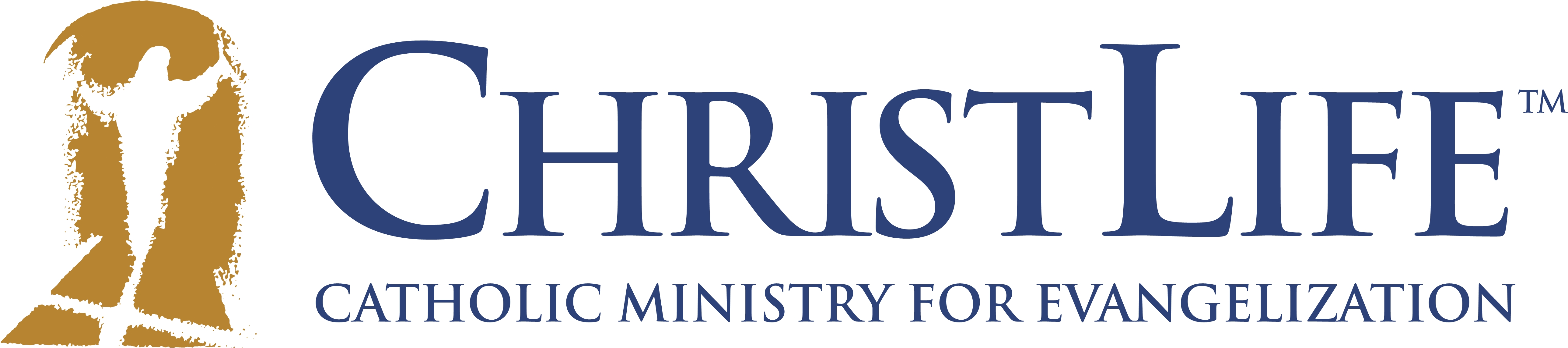 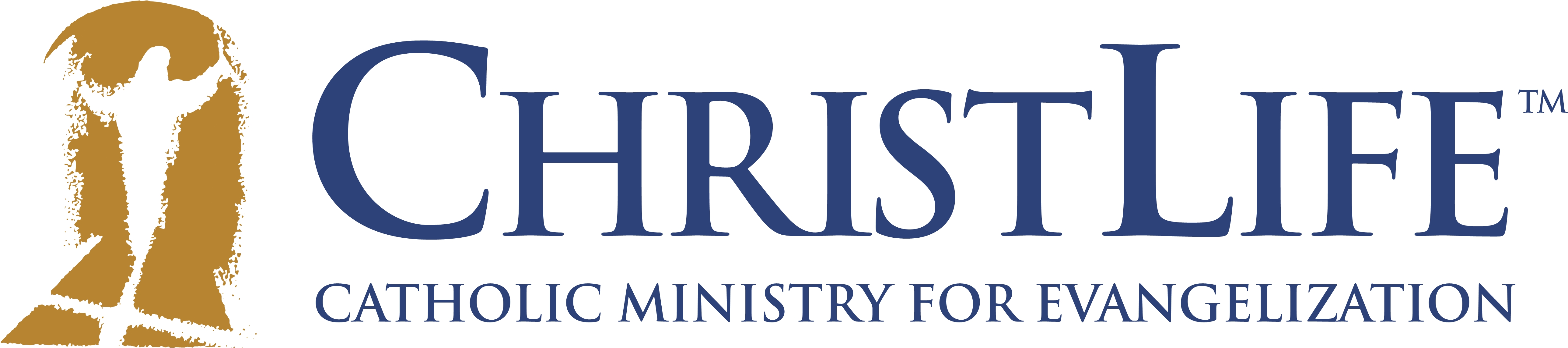 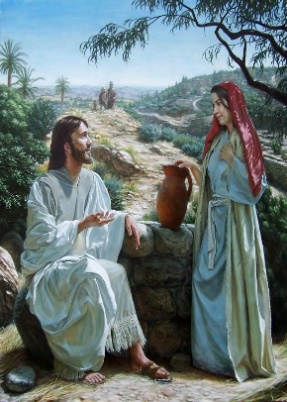   Series One: “Discovering Christ”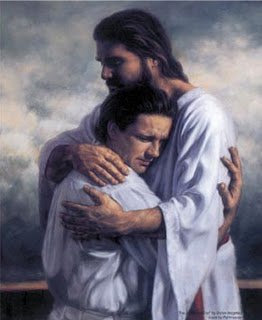 St. Ann’s Catholic Parish (Yonkers)Thursdays from March 5 – April 23, 2020(Except April 9th, 2020)6:45 PM – 9:00 PM, Fr. Anthony HallRetreat: Saturday April 4th, 9 AM-4 PMJoin us for dinner, discussion, and prayer to discover the difference a life lived in Christ can make for you!ALWAYS REMEMBER…TO BE BOLD IN CHRIST!I’d like to hear more about ChristLife and/or sign up!Name _____________________________________________________________Address: __________________________________________________________Email: ____________________________________________________________Phone: ____________________________________________________________Gender: M______ F_______  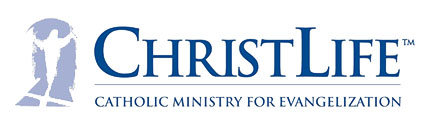 Approx Age: ____________			Questions? Call 914-965-1555 or email stannsyonkerschristlife@gmail.comPlease return application to St. Ann’s Rectory.